Republic of the Philippines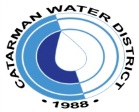 CATARMAN WATER DISTRICTCatarman, Northern Samar				          Tel No: (055)-500-9321				       catarmanwater@yahoo.com					        -oo0oo-NOTICE OF DENIALFOI Tracking No. _______________________Date Filed: ___________________________Name of the Requesting Party: ________________________________________________Brief description of the Document/Information Requested:____________________________________________________________________________________________________________________________________________________________Decision:____________________________________________________________________________________________________________________________________________________________Grounds for Denial of the Request (Cite the exemption or appropriate agency having custody of the document, if any):________________________________________________________________________________________________________________________________________________________________________________________________________________________________________________________________________________________________________________________Issued by:__________________________________________________Name, Position and Signature of the Issuing OfficerMode of Service: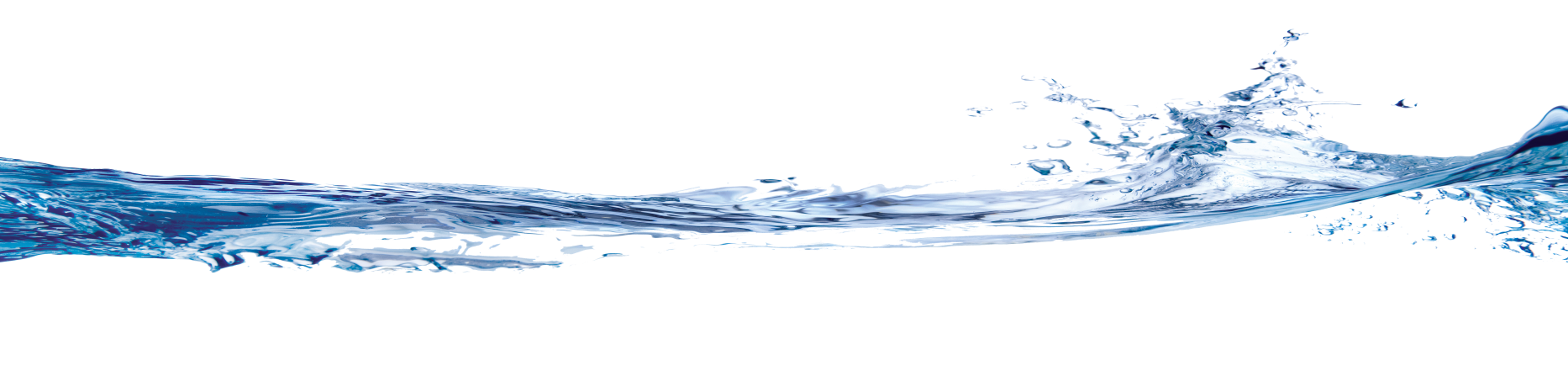            Personal Service                Registered Mail                     Electronic Mail